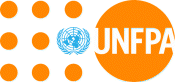 Sección V - Anexo C: Formulario de identificación del OFERENTEUNFPA/SLV/SDP/2018/004Información organizativaInformación organizativaNombre de la institución/compañíaDirección, ciudad, paísTeléfono/FAXSitio web:Fecha de establecimientoRepresentante legal: Nombre/Apellido/PuestoEstructura legal: persona física/jurídica ONG/institución/otro (especificar)Tipo institucional: Fabricante, mayorista, comerciante, proveedor de servicio, etcétera.Áreas de especialización de la organizaciónLicencias actuales, si existen, y actualizaciones (con fechas, números y fecha de expiración)Años suministrando a organizaciones de las Naciones Unidas Años suministrando a UNFPACapacidad de producciónSubsidiarias (indique nombres de subsidiarias y direcciones, si es relevante a la licitación)Representantes comerciales en el país: Nombre/dirección/teléfono (solo para compañías internacionales)Certificación de garantía de calidadCertificación de garantía de calidadSistema de gestión de calidad internacional (QMS, por sus siglas en inglés)Lista de otros certificados ISO o certificados equivalentesPresencia y características del laboratorio de control de calidad propio (si es relevante para la licitación)Experiencia del personalExperiencia del personalNúmero total del personalNúmero del personal involucrado en contratos de provisiones similaresDetalles de contacto de las personas que UNFPA puede contactar para peticiones de aclaraciones durante la evaluación de la propuestaDetalles de contacto de las personas que UNFPA puede contactar para peticiones de aclaraciones durante la evaluación de la propuestaNombre/ApellidoNúmero de teléfono (directo)Correo electrónico (directo)Tenga en cuenta que esta persona debe estar disponible durante las dos semanas siguientes de la fecha de apertura de la propuesta. Tenga en cuenta que esta persona debe estar disponible durante las dos semanas siguientes de la fecha de apertura de la propuesta. Firma y sello del oferente:Nombre:Título:Nombre de la Compañía:Teléfono:Correo electrónico: